		履歷個人基本資料個人基本資料個人基本資料個人基本資料個人基本資料個人基本資料個人基本資料個人基本資料個人基本資料姓  名: 姓  名: 姓  名: 姓  名: 姓  名: 姓  名: 姓  名: 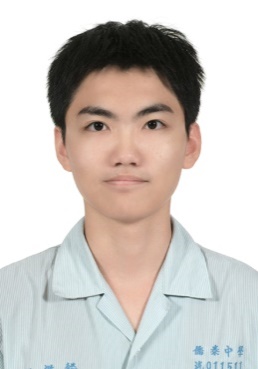 申請公司和職缺：申請公司和職缺：申請公司和職缺：申請公司和職缺：申請公司和職缺：申請公司和職缺：申請公司和職缺：捷惠自動機械有限公司捷惠自動機械有限公司捷惠自動機械有限公司捷惠自動機械有限公司技術業務技術業務技術業務出 生 日 期: 民國 　　年  　月  　日出 生 日 期: 民國 　　年  　月  　日出 生 日 期: 民國 　　年  　月  　日出 生 日 期: 民國 　　年  　月  　日出 生 日 期: 民國 　　年  　月  　日出 生 日 期: 民國 　　年  　月  　日出 生 日 期: 民國 　　年  　月  　日性 別:  □男性  □女性性 別:  □男性  □女性性 別:  □男性  □女性性 別:  □男性  □女性婚 姻 狀 況：  □未婚　□已婚婚 姻 狀 況：  □未婚　□已婚婚 姻 狀 況：  □未婚　□已婚聯絡電話：聯絡電話：聯絡電話：聯絡電話：行動電話：行動電話：行動電話：電子郵件：電子郵件：電子郵件：電子郵件：電子郵件：電子郵件：電子郵件：電子郵件：電子郵件：聯絡時間： 　　時 至 　　時  □ 隨時聯絡時間： 　　時 至 　　時  □ 隨時聯絡時間： 　　時 至 　　時  □ 隨時聯絡時間： 　　時 至 　　時  □ 隨時聯絡時間： 　　時 至 　　時  □ 隨時聯絡時間： 　　時 至 　　時  □ 隨時聯絡時間： 　　時 至 　　時  □ 隨時聯絡時間： 　　時 至 　　時  □ 隨時聯絡時間： 　　時 至 　　時  □ 隨時服役狀況： □免役 □未役 □待役 □役畢　　年　　月 □屆退伍　　年　　月　　日服役狀況： □免役 □未役 □待役 □役畢　　年　　月 □屆退伍　　年　　月　　日服役狀況： □免役 □未役 □待役 □役畢　　年　　月 □屆退伍　　年　　月　　日服役狀況： □免役 □未役 □待役 □役畢　　年　　月 □屆退伍　　年　　月　　日服役狀況： □免役 □未役 □待役 □役畢　　年　　月 □屆退伍　　年　　月　　日服役狀況： □免役 □未役 □待役 □役畢　　年　　月 □屆退伍　　年　　月　　日服役狀況： □免役 □未役 □待役 □役畢　　年　　月 □屆退伍　　年　　月　　日服役狀況： □免役 □未役 □待役 □役畢　　年　　月 □屆退伍　　年　　月　　日服役狀況： □免役 □未役 □待役 □役畢　　年　　月 □屆退伍　　年　　月　　日學歷學歷學歷學歷學歷學歷學歷學歷學歷學校名稱及科系學校名稱及科系起迄年月起迄年月起迄年月起迄年月畢肄業畢肄業畢肄業專長專長專長專長專長專長專長專長專長外語程度聽聽說說讀讀讀寫1.         □略懂□普通□精通□略懂□普通□精通□略懂□普通□精通□略懂□普通□精通□略懂□普通□精通□略懂□普通□精通□略懂□普通□精通□略懂□普通□精通2.         □略懂□普通□精通□略懂□普通□精通□略懂□普通□精通□略懂□普通□精通□略懂□普通□精通□略懂□普通□精通□略懂□普通□精通□略懂□普通□精通專業證照:專業證照:專業證照:專業證照:專業證照:專業證照:專業證照:專業證照:專業證照:其他技能專長和證照：其他技能專長和證照：其他技能專長和證照：其他技能專長和證照：其他技能專長和證照：其他技能專長和證照：其他技能專長和證照：其他技能專長和證照：其他技能專長和證照：簡易自傳:簡易自傳:簡易自傳:簡易自傳:簡易自傳:簡易自傳:簡易自傳:簡易自傳:簡易自傳: